ГIАЛГIАЙ                                                                    	                РЕСПУБЛИКА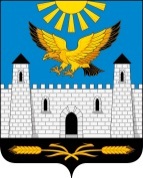              РЕСПУБЛИКА                                                                             ИНГУШЕТИЯГОРОДСКОЙ СОВЕТ ДЕПУТАТОВ МУНИЦИПАЛЬНОГО ОБРАЗОВАНИЯ ГОРОДСКОЙ ОКРУГ ГОРОД  КАРАБУЛАКЭЛДАРХА ГIАЛА СОВЕТ            386231, РИ, г. Карабулак, ул.Джабагиева, 142, Здание городского Совета депутатов, тел./(ф):88734 44-48-47, e-mail: gorsovet-06@mail.ruРЕШЕНИЕ  №    5/7-4                                                                    "   28     "     июня        2022 г. 
"О Порядке привлечения граждан к выполнению на добровольной основе социально значимых для муниципального образования "Городской округ город Карабулак" Республики Ингушетия работ (в том числе дежурств) в целях решения отдельных вопросов местного значения"В соответствии со статьей 17 Федерального закона от 6 октября 2003 года N 131-ФЗ "Об общих принципах организации местного самоуправления в Российской Федерации", рассмотрев правотворческую инициативу прокурора города Карабулак, городской Совет депутатов муниципального образования "Городской округ город Карабулак" Республики Ингушетия решил:1. Принять Порядок привлечения граждан к выполнению на добровольной основе социально значимых для муниципального образования "Городской округ город Карабулак" Республики Ингушетия работ (в том числе дежурств) в целях решения отдельных вопросов местного значения (прилагается).2. Решение вступает в силу после его официального опубликования.Председатель городского Советадепутатов муниципального образования "Городской округ город Карабулак"                                              М.А. МартазановГлава муниципального образования "Городской округ город Карабулак"                                              М-Б.М.ОскановПриложение
к решению городского Совета депутатов
муниципального образования "Городскойокруг город Карабулак" Республики Ингушетия
от 28 июня 2022 года N5/7-4Порядок 
привлечения граждан к выполнению на добровольной основе социально значимых для муниципального образования "Городской округ город Карабулак" Республики Ингушетия работ (в том числе дежурств) в целях решения отдельных вопросов местного значения1. Общие положения1.1. Порядок привлечения граждан к выполнению на добровольной основе социально значимых для муниципального образования "Городской округ город Карабулак" Республики Ингушетия работ (в том числе дежурств) в целях решения отдельных вопросов местного значения (далее - Порядок) разработан в соответствии со статьей 17 Федерального закона от 6 октября 2003 года N 131-ФЗ "Об общих принципах организации местного самоуправления в Российской Федерации", и определяет порядок привлечения граждан, проживающих на территории муниципального образования "Городской округ город Карабулак" Республики Ингушетия (далее - граждане) к выполнению на добровольной основе социально значимых для муниципального образования "Городской округ город Карабулак" Республики Ингушетия (далее - город, муниципальное образование) работ (в том числе дежурств) (далее - социально значимые работы) в целях решения вопросов местного значения:1.1.1. Участие в профилактике терроризма и экстремизма, а также в минимизации и (или) ликвидации последствий проявлений терроризма и экстремизма в границах города.1.1.2. Разработка и осуществление мер, направленных на укрепление межнационального и межконфессионального согласия, поддержку и развитие языков и культуры народов Российской Федерации, проживающих на территории муниципального образования, реализацию прав коренных малочисленных народов и других национальных меньшинств, обеспечение социальной и культурной адаптации мигрантов, профилактику межнациональных (межэтнических) конфликтов.1.1.3. Участие в предупреждении и ликвидации последствий чрезвычайных ситуаций в границах города.1.1.4. Обеспечение первичных мер пожарной безопасности в границах города.1.1.5. Создание условий для массового отдыха жителей города и организация обустройства мест массового отдыха населения.1.1.6. Организация благоустройства территории города в соответствии с правилами благоустройства территории города, а также организация использования, охраны, защиты, воспроизводства городских лесов, особо охраняемых природных территорий, расположенных в границах муниципального образования.1.2. Порядок не распространяется на случаи мобилизации трудоспособных граждан для проведения аварийно-спасательных и других неотложных работ, осуществляемой при введении на всей территории Российской Федерации или в ее отдельных местностях, включая территорию муниципального образования, режима чрезвычайного положения по основаниям и в порядке, установленном Федеральным конституционным законом от 30 мая 2001 года N 3-ФКЗ "О чрезвычайном положении".1.3. Целями привлечения граждан к выполнению социально значимых работ являются:1.3.1. Удовлетворение потребностей в создании и (или) поддержании безопасных условий жизнедеятельности и благоприятной среды обитания.1.3.2. Повышение уровня социальной активности и социальной ответственности.1.3.3. Участие в решении вопросов местного значения в интересах муниципального образования при минимизации затрат.1.4. Под социально значимыми работами в настоящем Порядке понимаются работы, не требующие специальной профессиональной подготовки, осуществляемые в целях решения вопросов местного значения, предусмотренных в пункте 1 настоящего Порядка.1.5. Граждане не могут привлекаться к опасным для жизни и здоровья работам.1.6. Привлечение граждан к выполнению социально значимых работ основывается на принципах законности, добровольности, гласности, безвозмездности, соблюдения прав и свобод человека и гражданина.К выполнению на добровольной основе социально значимых работ могут привлекаться совершеннолетние трудоспособные граждане в свободное от основной работы или учебы время на безвозмездной основе не более чем один раз в три месяца. При этом продолжительность социально значимых работ не может составлять более четырех часов подряд.1.7. Финансирование расходов по организации и проведению социально значимых работ осуществляется за счет средств бюджета города Карабулак.2. Порядок принятия решения о проведении социально значимых работ2.1. Решение о привлечении граждан к выполнению на добровольной основе социально значимых работ принимается:2.1.1. Городским Советом депутатов города Карабулак.2.1.2. Администрацией города Карабулак.2.2. Решение о привлечении граждан к выполнению социально значимых работ принимается органами, указанными в пункте 2.1 настоящего Порядка, по собственной инициативе, на основании обращения органов местного самоуправления муниципального образования, органов территориального общественного самоуправления, граждан, по результатам проведения собраний (конференций) либо инициативной группы граждан численностью не менее 10 человек.2.3. При рассмотрении вопроса о принятии решения о привлечении граждан к выполнению социально значимых работ органы, указанные в пункте 2.1 настоящего Порядка:2.3.1. Выявляют потребности муниципального образования в выполнении отдельных видов социально значимых работ.2.3.2. Определяют объем и источники финансирования и материально-технического обеспечения социально значимых работ, а также условия их организации и проведения.2.3.3. Прогнозируют социальные и экономические результаты привлечения граждан к социально значимым работам.2.4. Решение о привлечении граждан к выполнению социально значимых работ оформляется муниципальным правовым актом соответствующего органа местного самоуправления, принявшего данное решение.2.5. Решение о привлечении граждан к выполнению социально значимых работ должно содержать:2.5.1. Наименование вопроса местного значения, для решения которого организуются социально значимые работы.2.5.2. Виды и объемы социально значимых работ.2.5.3. Время, место, планируемые сроки проведения социально значимых работ.2.5.4. Объем затрат на организацию и проведение социально значимых работ, порядок и источники финансирования социально значимых работ.2.5.5. Наименование отраслевых (функциональных), территориальных органов администрации города Карабулак, их должностных лиц, ответственных за организационное и материально-техническое обеспечение социально значимых работ.2.5.6. План мероприятий по привлечению граждан к выполнению социально значимых работ.2.6. Решение о привлечении граждан к выполнению социально значимых работ подлежит официальному опубликованию в порядке, установленном Уставом города Карабулак для официального опубликования муниципальных правовых актов.Решение о привлечении граждан к выполнению социально значимых работ вступает в силу после его официального опубликования.3. Организация и проведение социально значимых работ3.1. Организация и материально-техническое обеспечение проведения социально значимых работ осуществляется администрацией города Карабулак.3.2. Администрация города Карабулак:3.2.1. Обеспечивает оповещение граждан о видах социально значимых работ, времени и местах их проведения, местах сбора граждан.3.2.2. Принимает заявки граждан на участие в социально значимых работах.3.2.3. Определяет гражданам конкретный вид и предполагаемый объем социально значимых работ.3.2.4. Обеспечивает граждан необходимым инвентарем для выполнения социально значимых работ.3.2.5. Организует проведение инструктажа по технике безопасности при выполнении социально значимых работ.3.2.6. Осуществляет контроль за ходом проведения социально значимых работ.3.3. При привлечении граждан к выполнению социально значимых работ должностные лица администрации города Карабулак руководствуются законодательством Российской Федерации о труде в части установленных правил охраны труда и ограничений применения труда некоторых категорий граждан на работах отдельных видов.3.4. Итоги проведения социально значимых работ подводятся органом местного самоуправления, принявшим решение об их проведении.3.5. Информация об итогах проведения социально значимых работ подлежит опубликованию в официальном печатном средстве массовой информации газете - "Керда Ха", а также может быть размещена на официальном сайте органов местного самоуправления муниципального образования "Городской округ город Карабулак", принявших решение о проведении социально значимых работ.3.6. По результатам выполнения социально значимых работ граждане могут быть поощрены органами местного самоуправления, принявшими решение о проведении социально значимых работ.